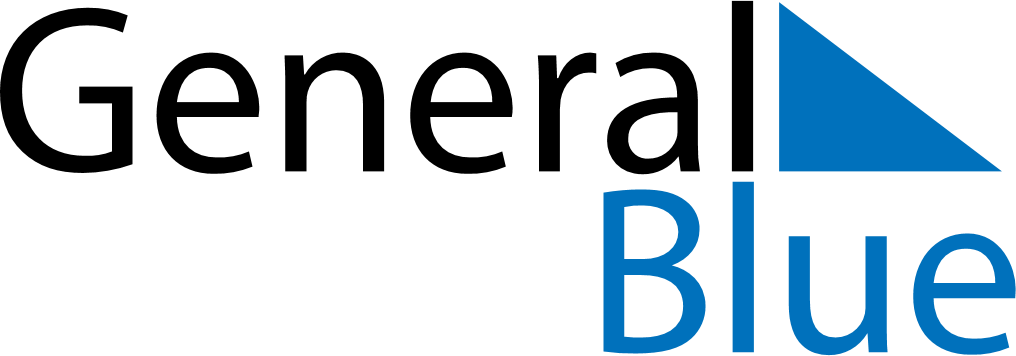 January 2024January 2024January 2024January 2024January 2024January 2024Tallinn, Harjumaa, EstoniaTallinn, Harjumaa, EstoniaTallinn, Harjumaa, EstoniaTallinn, Harjumaa, EstoniaTallinn, Harjumaa, EstoniaTallinn, Harjumaa, EstoniaSunday Monday Tuesday Wednesday Thursday Friday Saturday 1 2 3 4 5 6 Sunrise: 9:18 AM Sunset: 3:29 PM Daylight: 6 hours and 11 minutes. Sunrise: 9:18 AM Sunset: 3:30 PM Daylight: 6 hours and 12 minutes. Sunrise: 9:17 AM Sunset: 3:32 PM Daylight: 6 hours and 14 minutes. Sunrise: 9:17 AM Sunset: 3:33 PM Daylight: 6 hours and 16 minutes. Sunrise: 9:16 AM Sunset: 3:35 PM Daylight: 6 hours and 19 minutes. Sunrise: 9:15 AM Sunset: 3:37 PM Daylight: 6 hours and 21 minutes. 7 8 9 10 11 12 13 Sunrise: 9:14 AM Sunset: 3:38 PM Daylight: 6 hours and 23 minutes. Sunrise: 9:13 AM Sunset: 3:40 PM Daylight: 6 hours and 26 minutes. Sunrise: 9:12 AM Sunset: 3:42 PM Daylight: 6 hours and 29 minutes. Sunrise: 9:11 AM Sunset: 3:44 PM Daylight: 6 hours and 32 minutes. Sunrise: 9:10 AM Sunset: 3:46 PM Daylight: 6 hours and 35 minutes. Sunrise: 9:09 AM Sunset: 3:48 PM Daylight: 6 hours and 38 minutes. Sunrise: 9:08 AM Sunset: 3:50 PM Daylight: 6 hours and 41 minutes. 14 15 16 17 18 19 20 Sunrise: 9:07 AM Sunset: 3:52 PM Daylight: 6 hours and 45 minutes. Sunrise: 9:05 AM Sunset: 3:54 PM Daylight: 6 hours and 48 minutes. Sunrise: 9:04 AM Sunset: 3:56 PM Daylight: 6 hours and 52 minutes. Sunrise: 9:02 AM Sunset: 3:58 PM Daylight: 6 hours and 56 minutes. Sunrise: 9:01 AM Sunset: 4:01 PM Daylight: 6 hours and 59 minutes. Sunrise: 8:59 AM Sunset: 4:03 PM Daylight: 7 hours and 3 minutes. Sunrise: 8:57 AM Sunset: 4:05 PM Daylight: 7 hours and 7 minutes. 21 22 23 24 25 26 27 Sunrise: 8:56 AM Sunset: 4:07 PM Daylight: 7 hours and 11 minutes. Sunrise: 8:54 AM Sunset: 4:10 PM Daylight: 7 hours and 16 minutes. Sunrise: 8:52 AM Sunset: 4:12 PM Daylight: 7 hours and 20 minutes. Sunrise: 8:50 AM Sunset: 4:15 PM Daylight: 7 hours and 24 minutes. Sunrise: 8:48 AM Sunset: 4:17 PM Daylight: 7 hours and 28 minutes. Sunrise: 8:46 AM Sunset: 4:20 PM Daylight: 7 hours and 33 minutes. Sunrise: 8:44 AM Sunset: 4:22 PM Daylight: 7 hours and 37 minutes. 28 29 30 31 Sunrise: 8:42 AM Sunset: 4:24 PM Daylight: 7 hours and 42 minutes. Sunrise: 8:40 AM Sunset: 4:27 PM Daylight: 7 hours and 47 minutes. Sunrise: 8:38 AM Sunset: 4:29 PM Daylight: 7 hours and 51 minutes. Sunrise: 8:36 AM Sunset: 4:32 PM Daylight: 7 hours and 56 minutes. 